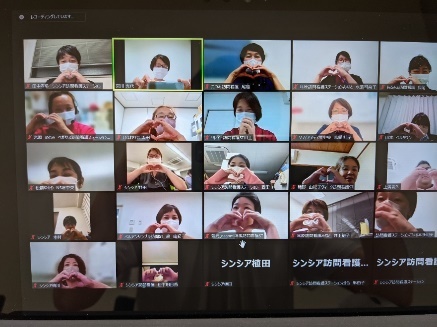 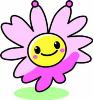 堺ブロック教育ステーション　ニュース　　　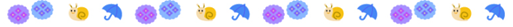 2022.09.17堺ブロック教育ステーション　ニュース　　　文責：宮川光代